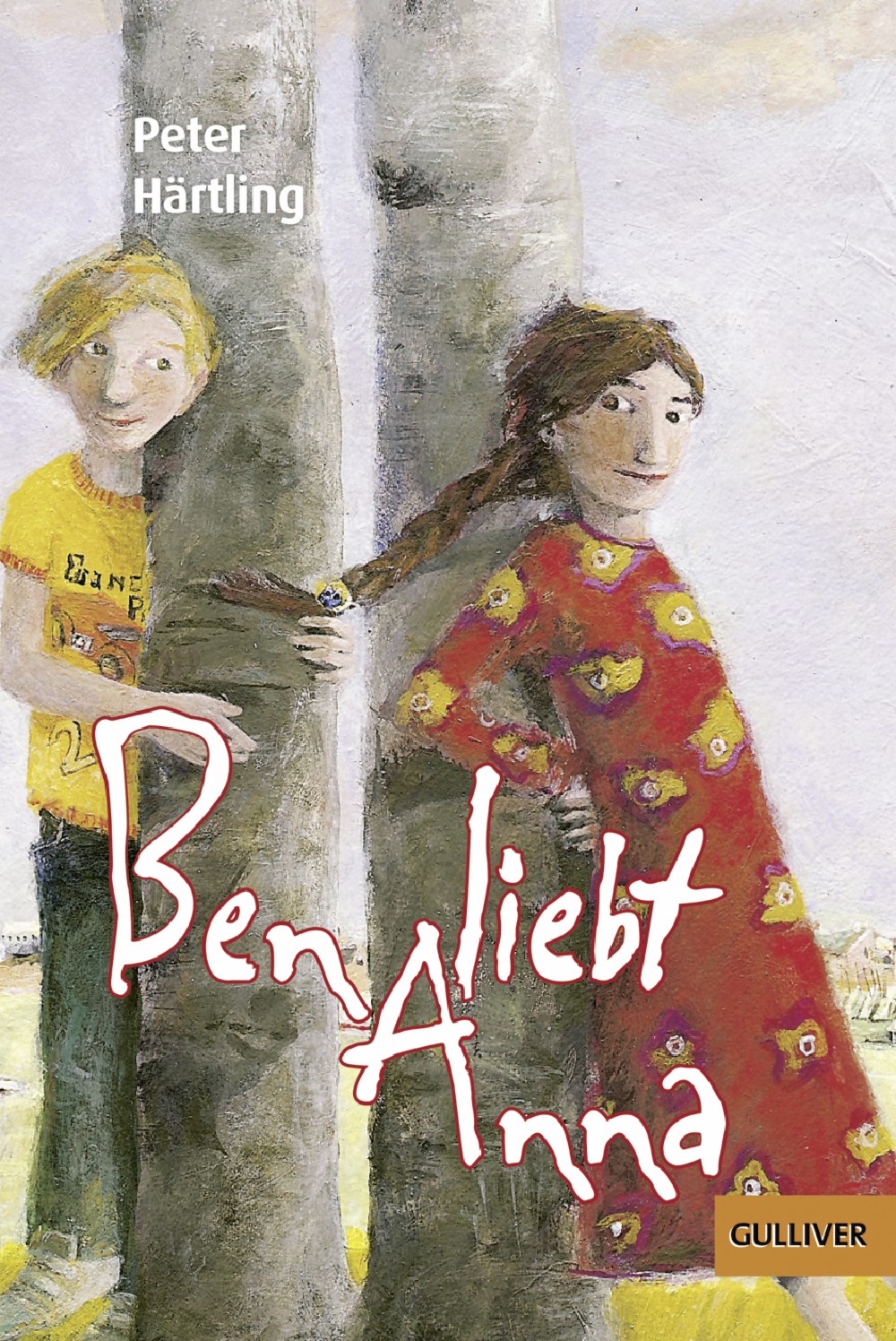 TextverständnisVier Frageserienzum BuchBen liebt Annavon Peter HärtlingKlasse:4bName:_________________Wie alt ist Ben’s Bruder? _________________Was macht seine Mutter beruflich? Was macht sein Vater?Wer ist „Zwerg“? 	
Wer ist Trudi?	
Wer ist besser in der Schule, Ben oder sein Bruder? Begründe! 	
Beschreibe die Augen von Anna:	Woher kommt sie? 	
Anna wird von einem Tennisball in der Pause getroffen. Wer hat auf sie geschossen? Warum?Was tat der Schütze nachher? 	
Bernhard verkündet, er gehe jetzt mit Anna. Was antwortet ihm Ben?Wie rächt sich Ben an Bernhard in der Stunde? 	Was für Folgen hat dies für Ben in der Schule? 	Deine Meinung über den Anfang dieses Buches:Wer „verrät“ den Eltern von Ben, dass Ben eine Freundin hat?	Wie reagiert die Mutter darauf? 	Wo wohnt Anna jetzt? (Adresse, Haus...) 	Welchen Beruf hat Annas Vater? 	Was sagt Annas Mutter bei der ersten Begegnung mit Ben? Wie stellt Anna Ben vor?Wie wohnt diese Familie? 	Ben schreibt Anna einen Brief. Zähle drei wichtige Sachen darin auf.	Welchen Streich spielen die Jungen dem Herrn Leibel?Weshalb gibt sich Ben wieder mit Bernhard ab und macht mit ihm Dummheiten?Wenn du Lust hast, fülle das Arbeitsblatt „Anna antwortet“ aus. (Zusatz)
Denke dich in diese Personen hinein und ergänze einzelne Sätze nach deinem Empfinden.ANNAfindet den Brief von Ben schön, weil 	

	
legt den Brief von Ben ganz offen auf sein Pult, weil 	
legt die Arme um Ben, weil 	
BENschliesst sich in sein Zimmer ein, weil 	schreibt Sätze über Anna, weil 	
zerknüllt den Zettel mit den Sätzen über Anna, weil 	
DER LEHRERnimmt Ben in dieser Stunde nicht dran, weil 	
DIE KLASSENKAMERADENbrüllen: „Vorlesen! Vorlesen!“, weil 	
Wer ist Gerhard? Was weißt du über ihn? 	Ben macht sich schön. Beschreibe, wie und was er tut und warum. 	Was bekommt Ben aufgetischt? 	Anna führt ihn dann zu einem Streckenwärterhäuschen. Beschreibe dieses.	Was macht Anna dann, als sie nebeneinander liegen und er die Augen zumacht?Warum? 	Wie verabschieden sie sich? 	Was sagt sie zu Bens Zimmer, als sie ihn besucht? 	Auch Gerhard möchte Anna etwas zeigen. Was? 	Was passiert mit der Suppe beim Mittagessen? 	 Was plant die Familie zu unternehmen? 	Ben und Anna rennen dem See entlang. Wer ist schneller? 	Wie reagiert Anna, als er sich auszieht, um zu baden? 	Was machen sie,  um sich zu wärmen? 	Welche Gefühle hat Ben, wenn er Annas Nähe spürt? 	Warum will Ben am ersten Schultag, an dem er Anna wiedersieht, losheulen?	Wie fühlt er sich? 	Was schreit die Klasse nach der Pause? 	Wie reagiert Herr Seibmann? 	Was darf Ben nun und warum? 	Warum geht Anna weg? 	Weshalb wohl verabschieden sich die beiden so knapp? 	 Wie hättest du Abschied genommen? 	Zusatzfrage: Möchtest du das Buchjemandem empfehlenselber kaufenin guter Erinnerung behaltenetwas aussetzen____________________________Notiere hier deine Meinung: